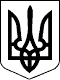 121 СЕСІЯ ЩАСЛИВЦЕВСЬКОЇ СІЛЬСЬКОЇ РАДИ7 СКЛИКАННЯРІШЕННЯ25.06.2020 р.                                         № 2345с. ЩасливцевеПро включення земельної ділянки до переліку земельних ділянок права оренди на які виставляються на земельні торги у формі аукціонуРозглянувши заяву фізичної особи *** "Про включення земельної ділянки до переліку земельних ділянок права оренди на яки виставляються на земельні торги у формі аукціону" та надані документи, з метою організації та проведення земельних торгів у формі аукціону, враховуючи згоду ПРИВАТНОГО ПІДПРИЄМСТВА "СОКІЛ!" на визначення його виконавцем земельних торгів надану листом від 26.12.2019 р. віх. №279, і факт відповідності намірів заявниці Генеральному плану забудови села Генічеська Гірка Генічеського району Херсонської області поєднаного з планами зонування території розвитком рекреаційної зони, керуючись власним рішенням 71 сесії Щасливцевської сільської ради 7 скликання №1131 від 27.07.2017 р. "Про формування переліку земельних ділянок які (або права на які) можуть бути реалізовані на земельних торгах", ст. 12, ч. 1 ст.ст. 122, 135-139 Земельного кодексу України, статей 26, 42, 59 Закону України "Про місцеве самоврядування в Україні", сесія сільської радиВИРІШИЛА:1. Включити до переліку земельних ділянок комунальної власності територіальної громади сіл Щасливцеве, Генічеська Гірка і селище Приозерне (в особі Щасливцевської сільської ради) та/або прав на них, які виставляються на земельні торги окремими лотами, право оренди на 25 років, на земельну ділянку із земель водного фонду, розташовану в с. Генічеська Гірка Генічеського району Херсонської області (місце розташування зазначене у додатку 1 до цього рішення), орієнтовною площею 0,27 га. призначену для розвитку пляжної зони з цільовим  призначенням для культурно-оздоровчих потреб, рекреаційних, спортивних і туристичних цілей (КВЦПЗ – 10.08).2. Визначити що номер лоту з продажу права на земельну ділянку зазначену у пункті 1 цього рішення є тотожним порядковому номеру цієї земельної ділянки у переліку земельних ділянок комунальної власності територіальної громади сіл Щасливцеве, Генічеська Гірка і селище Приозерне (в особі Щасливцевської сільської ради) та/або прав на них, які виставляються на земельні торги окремими лотами.3. Визначити виконавцем земельних торгів на права зазначені у пункті 1 цього рішення ПРИВАТНЕ ПІДПРИЄМСТВО "СОКІЛ!" (ідентифікаційний код юридичної особи - ***).4. Надати виконавцю земельних торгів зазначеному у пункті 3 цього рішення дозвіл на виготовлення проекту землеустрою щодо відведення земельної ділянки, зазначеної у пункті 1 цього рішення, з метою підготовки права оренди на неї до продажу на земельних торгах.5. Виконавцю торгів зазначеному у пункті 3 цього рішення за власний рахунок (з наступним відшкодуванням витрат переможцем земельних торгів відповідно до частини п’ятої статті 136 Земельного кодексу України) здійснити усі необхідні заходи для забезпечення підготовки лоту до продажу на земельних торгах у формі аукціону права оренди земельної ділянки зазначеної у пункті 1 цього рішення, у тому числі заходи, пов’язані з державною реєстрацією цієї земельної ділянки у Державному земельному кадастрі, та на підтвердження такої реєстрації від імені Щасливцевської сільської ради отримати відповідний витяг з Державного земельного кадастру.6. Доручити сільському голові Плохушко В.О. на виконання цього рішення укласти з ПРИВАТНИМ ПІДПРИЄМСТВОМ "СОКІЛ!" (ідентифікаційний код юридичної особи - ***) відповідний договір про підготовку лоту до проведення земельних торгів.7. Контроль за виконанням даного рішення покласти на Постійну комісію Щасливцевської сільської ради з питань регулювання земельних відносин та охорони навколишнього середовища.Сільський голова                                                         В. ПЛОХУШКО